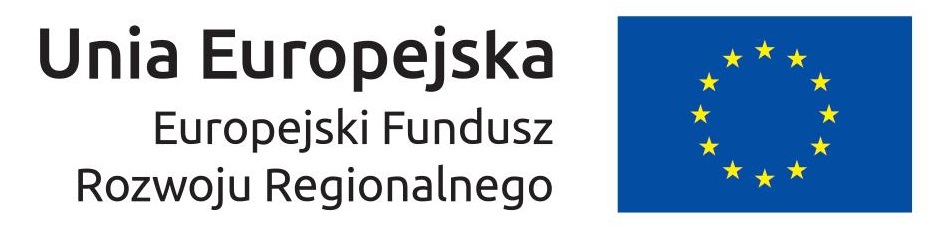 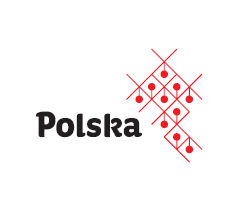 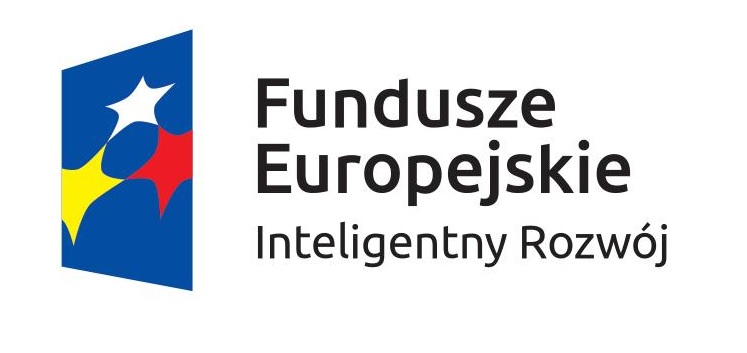 Załącznik nr 1 do zapytania ofertowego nr 7/11//2017Formularz ofertowyOferta dla firmy olta K.K. ZAWISTOWSCY SP. J.W odpowiedzi na zapytanie ofertowe nr 7/11/2017 z dnia ........r. dotyczące zamówienia na projekt stoiska targowego wraz z akceptacją konstruktora na potrzeby projektu pn. „Promocja gospodarcza firmy "KOMFORT - MEBLE" na rynkach zagranicznych”  w ramach poddziałania 3.3.3 WSPARCIE MŚP W PROMOCJI MAREK PRODUKTOWYCH - GO TO BRAND składam niniejszą ofertę na wykonanie w/w zamówienia.Zamawiającyolta K.K. Zawistowscy Sp. J.Ignatki 40/616-001 KleosinPrzedmiot zamówienia1. Przedmiotem zamówienia jest projekt stoiska targowego wraz z akceptacją konstruktora 2. Specyfikacja:Powierzchnia stoiska 168 m2 (ZAŁĄCZNIK A zawiera plan stoiska)Projekt stoiska targowego musi uwzględniać użycie materiałów, z zeszłorocznej zabudowy targowej:płyta komórkowa z folią gruntującą pomalowana farbą z której zbudowane były ściany - dłuższa (24m) i krótsza (7m)oświetlenie:- reflektory 40W 3000K 3900lm CRI90 230V 25˚ - ilość: 140 sztuk- szynoprzewód 3- fazowy 2m czarny - ilość: 9 sztuk- szynoprzewód 3 - fazowy 3m czarny - ilość: 9 sztuk- łącznik liniowy ukryty czarny - ilość: 9 sztuk- końcówka zasilająca lewa czarna - ilość: 9 sztuk-zawieszenie do szyn PCV B. Linka 2m z regulacją - ilość: 45 sztuk- uchwyt do szynoprzewodu czarny - ilość: 45 sztukpodłoga - składa się płyt, do których przymocowany jest dębowy parkiet, który ułożony jest na całej powierzchni stoiskaProjekt stoiska ma zawierać:–  określenie wymagań funkcjonalnych, stylistycznych, materiałowych, budżetowych – wywiad przedprojektowy;-  prezentacja próbek materiałowych, kolorystycznych oraz inspiracji, uwzględniających preferencje stylistyczne inwestorów ;–  rysunek koncepcji funkcjonalnej, w formie zwymiarowanego i opisanego planu (skala 1:50), uwzględniający  układ przegród projektowanych, a także wszystkich niezbędnych elementów wyposażenia (w tym meble ekspozycyjne Olta, uzupełniające, dodatki) ; – fotorealistyczne wizualizacje – ujęcia charakterystycznych fragmentów projektu. Ujęcia do uzgodnienia po koncepcji funkcjonalnej – 4 sztuki.– rysunek punktów instalacji elektrycznej, w formie zwymiarowanego i opisanego planu (skala1:50), zawierający wszelkie punkty oświetleniowe, łączniki, gniazda prądowe, teletechniczne/informatyczne; - rysunek posadzek, w formie zwymiarowanego i opisanego planu (skala 1:50), zawierający rozmieszczenie, układ i rodzaj posadzek, dylatacji i listew przypodłogowych wraz z zestawieniem ilościowym. - rysunek wykończenia ścian i sufitów, w formie zwymiarowanego i opisanego planu (skala 1:50), zawierający opis kolorystyki oraz okładzin ściennych i sufitowych;- projekty indywidualne elementów zabudowy, przegród, mebli, wynikające z koncepcji  - w formie zwymiarowanych i opisanych planów oraz wszystkich widoków i przekrojów (skala 1:25), niezbędnych do wyjaśnienia projektu. Dokumentacja zawiera charakterystykę zastosowanych materiałów i okuć, niezbędną do prawidłowej realizacji przez wykonawców-  katalog elementów wyposażenia – zestawienie wszystkich elementów wyposażenia ruchomego z zasobów Olta oraz poglądowy kosztorys ze specyfikacją pozostałych elementów wyposażenia  spoza oferty Olta wraz ze zdjęciem i informacją o punktach sprzedaży.WykonawcaNazwa: ..................................................Adres: ..............................................................................................................NIP: ......................................................Warunki ofertyOświadczenia WykonawcyNiniejszym oświadczam, że Wykonawca nie jest powiązany z Zamawiającym osobowo lub kapitałowo. Przez powiązania kapitałowe lub osobowe rozumiemy wzajemne powiązania między Zamawiającym lub osobami upoważnionymi do zaciągania zobowiązań w imieniu Zamawiającego lub osobami wykonującymi w imieniu Zamawiającego czynności związane z przygotowaniem i przeprowadzeniem wyboru wykonawcy a wykonawcą, polegające w szczególności na: uczestniczeniu w spółce jako wspólnik spółki cywilnej lub spółki osobowej; posiadaniu co najmniej 5% udziałów lub akcji; pełnieniu funkcji członka organu nadzorczego lub zarządzającego, prokurenta, pełnomocnika;pozostawaniu w związku małżeńskim, w stosunku pokrewieństwa lub powinowactwa w linii prostej, pokrewieństwa lub powinowactwa w linii bocznej do drugiego stopnia lub w stosunku przysposobienia, opieki lub kurateli.Niniejszym oświadczam, że Wykonawca spełnia warunki dotyczące:posiadania uprawnień do wykonywania określonej działalności lub czynności, jeżeli przepisy prawa nakładają obowiązek ich posiadania,posiadania niezbędnej wiedzy dotyczącej przedmiotu zamówienia lub zobowiązanie do udostępnienia podmiotów zdolnych do wykonania zamówienia,znajdowania się w sytuacji ekonomicznej i finansowej zapewniającej wykonanie zamówienia we wskazanych terminach.Załączniki do niniejszego formularza ofertowego:Specyfikacja przedmiotu zamówienia (załącznik oferenta)Miejscowość ……………………, dnia…………………… r.							_________________________________
                                                                                    (podpis i pieczęć wystawcy oferty)Przedmiot zamówienia(według oznaczeń Wykonawcy)Specyfikacja przedmiotu zamówienia(sporządzona na formularzu oferenta)Specyfikacja przedmiotu zamówienia stanowi załącznik nr 1 do niniejszego formularza ofertowego.Wykonawca niniejszym potwierdza pełną zgodność specyfikacji przedmiotu zamówienia z wymogami Zamawiającego określonymi w zapytaniu ofertowym oraz oświadcza, że wszelkie rozbieżności w zakresie specyfikacji rozstrzygane będą na podstawie treści zapytania.Termin związania ofertą 
(nie krótszy niż 90 dni)Całkowita cena oferty netto obejmująca wymagany przez Zamawiającego zakres (w PLN)